Мастер-класс "Использование игрового пособия "Чудо-парашют"Цель: поделиться с популярными ,  инновационными  идея, технологиями , находками  педагогических работников.Задачи: Ознакомление с практическим материалом по применению игрового пособия «Чудо - парашют»;Освоение и последующее активное применение технологий в практической деятельности воспитателя. Повышение уровня профессиональной компетентности участников семинара – практикума в ходе мастер –класса.Совместная отработка методических подходов, приёмов решения поставленной в программе семинара - практикума проблемы.Каждый раз работая с новым словом обращаюсь к словарю В.В.Семенцова « Глаголъ». И в этот раз задалась вопросом, что означает слово ПарашютОдна часть слова ПАРА означает предотвращать (или притормаживать или замедлять),а другая часть слова ШЮТ означает падение.То есть . это то,  что предотвращает падение или значительно тормозит его.Уважаемые коллеги!-Я очень часто задаю себе вопрос, что такое счастье?-Что для вас означает счастье ? Ответы коллег: (счастье – это когда светит солнце и небо голубое; счастье – это когда все друзья вместе с тобой; счастье – это когда все люди весёлые и здоровые)- Да, всё это верно. И самое главное счастье – это, прежде всего, здоровье. И сегодня я предлагаю, вам побывать в «Стране Счастья», где все мы вместе будем играть, веселиться и главное укреплять своё здоровье. Итак, готовы? Тогда вперёд!А поможет нам «Чудо - Парашют»Поиграем с вами в любимые игры наших детей.                  « Три  медведя шли домой» (дети идут с парашютом по кругу)Цель: Создание благоприятного психоэмоционального состояния, выполнение движений в соответствии с текстом.Папа был большой, большой (парашют поднят вверх)Мама с ним – поменьше ростом (руки с парашютом на уровне груди)А сынок – малютка просто (приседают, опуская парашют)Очень маленький он был,С погремушками ходил (парашют ритмично поднимают и опускают)Дзинь – дзинь!Я использовала в этой игре  один  из элементов  лагоритмики:  сочетание речи с движениями, которая развивает речеслуховое  внимание, темп, ритм.                                                  «Грибок».Цель: формировать умение согласовывать движения и слова, развивать вниманиеВсе держатся за ручки парашюта, и плавно поднимают его три раза, и на третий раз все, не отпуская ручки, заходят внутрь парашюта, и он плавно опускается сверху на всех.Скок - скок - скок, Спрячемся все под грибок!(Эта игра способствует: развитию  двигательных навыков, координации движений; развитию внимания)                « Непослушный мячик»Цель : Развивать координационные способности детей, умение реагировать в соответствии с ситуацией, воспитывать чувство товарищества и коллективизма при выполнении командного задания.Ход игры: Дети стоят по кругу, держась за ручку или за ткань парашюта. Медленно то, поднимая, то опуская парашют, катают мячик, не давая ему упасть на пол.Эта игра способствует: развитию зрительной координации, чувства товарищества и коллективизма« Будь внимателен»Цель : Развивать двигательную реакцию на заданный сигнал ,память и мышление,  согласованность движений.Ход игры: Дети стоят по кругу, держась за ручку или за ткань парашюта. Воспитатель показывает красный цвет: - дети опускают парашют на пол.Воспитатель показывает желтый цвет:- дети выполняют легкую волну с парашютом.Воспитатель показывает зелёный цвет:- дети выполняют приставные шаги.(Движения можно менять).Целевое назначение игрового пособия «Парашют» вы можете видеть на экране и в ваших буклетах1.Развитию внимания, памяти;2. Выработки согласованности движений с музыкой;3. Укреплению мышц спины и рук;4. Активизируют двигательные навыки;5. Развивают координацию движений;6. Позволяют тихим и застенчивым детям быстрее адаптироваться в коллективе сверстников;7. Гиперактивным детям научиться соблюдать правила игры дожидаться своей очереди, взаимодействовать друг с другом;8.  Развивают звуковысотный, тембровый слух, чувство ритма, темподинамическое представление;9. Развивают творческие способности и вызывают положительные эмоции.Что лично я отметила при работе с этим пособием:1.Игры с «Парашютом» вызывают как у детей, так и взрослых бурю положительных эмоций, вносят радость, оживление, способствуют развитию творчества и фантазии.2. Парашют настолько привлекателен сам по себе, что обычно детей не приходиться долго уговаривать – они сами мчатся к нему со всех ног.3.В игре с ним отсутствует соперничество, она воспитывает дух сотрудничества, учит последовательным действиям и распределению усилий. Игровое пособие «Чудо-парашют» можно использовать при проведении игр-соревнований, и подвижных игр разной степени активности.4.Одна из самых важных особенностей игр с парашютом состоит в том, что для участия в них не требуется каких-то особых навыков.  И вы сегодня  в этом убедились .Мне хотелось бы поделиться своим опытом по изготовлению «Чудо Парашюта». Берётся лёгкая ткань (подкладочная) нескольких цветов, разрезается на сектора и сшиваются в круг. На равном расстоянии пришиваются петли, чтобы было удобно держать «Парашют». Размер «Парашюта» зависит от того, где вы планируете его использовать: в музыкальном или спортивном залах, в группе или на улице. Его диаметр может быть от 1 до 8 метров.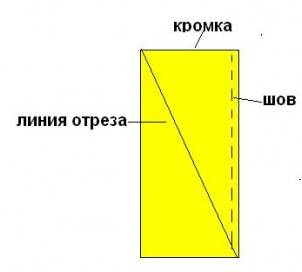 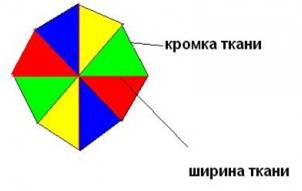 Надеюсь, что мои рекомендации по использованию «Чудо – парашюта» будут полезны и вам! Спасибо за внимание.